INDICAÇÃO Nº 2272/2020Sugere ao Poder Executivo Municipal que proceda ao recapeamento da Rua Emboabas no trecho entre as Ruas Camaiuras e Arthur Gonçalves da Silva no Jd. Santa Rita de Cassia.Excelentíssimo Senhor Prefeito Municipal, Nos termos do Art. 108 do Regimento Interno desta Casa de Leis, dirijo-me a Vossa Excelência para sugerir ao setor competente que proceda ao recapeamento da Rua Emboabas no trecho entre as Ruas Camaiuras e Arthur Gonçalves da Silva no Jd. Santa Rita de Cassia.Justificativa:Fomos procurados por moradores da referida rua, solicitando essa providencia, pois segundo eles esse trecho precisa ser reforçado para o trafego do ônibus que passara diariamente devido a nova rota.Plenário “Dr. Tancredo Neves”, em 11 de Novembro de 2020.José Luís Fornasari                                                  “Joi Fornasari”                                                    - Vereador -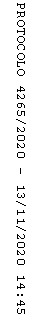 